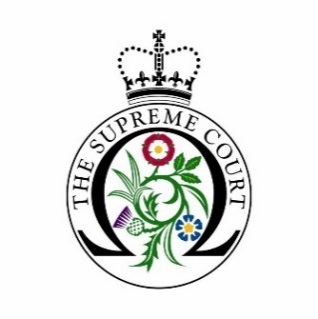 UKSC Debate Day Programme  Application Form | 2023-24Please read the accompanying terms and conditions before submitting this application form to enquiries@supremecourt.uk. The application deadline is 1st October 2023 at 12pm.Name and address of educational institution:Status of your educational institution (i.e., state, grammar, independent, etc)Name and direct contact details of group organiser: (Name, position, telephone number and email address)What year group(s) will the participants be and what subjects/course(s) are they studying?How many people will be in your group, including staff?(Please note we require a minimum of 11 students and an absolute maximum of 25) Please state if you would like a physical or virtual session: (NB for the details of a virtual tour please see Terms and Conditions no. 6) Debate Days take place on Fridays at 11 am – 3 pm. On this basis, please select three dates from the following available sessions. (We will aim to accommodate everyone; however, we cannot guarantee that you will receive the date of your choosing) November 24th 2023 December 1st 2023 January 19th 2024 January 26th 2024 February 2nd 2024 February 23rd 2024March 15th 2024April 19th 2024May 17th 2024June 21st 2024Has your educational institution participated in a Debate Day workshop at the Supreme Court in previous years? If yes, please give dates.Please give any details of any widening participation schemes your school/college is involved inPlease give the Ofsted free school meals rating:Lower than average Average Higher than average Please tick this box to confirm that you have read and fully agree to the UKSC Debate Day Programme General Terms and Conditions.  